February 13, 2015	In Re:	P-2014-2411966(SEE ATTACHED LIST)Petition of Sunoco Pipeline LPFor a Finding that the Situation of Structures to Shelter Pump Stations and Valve Control Stations is Reasonably Necessary for the Convenience or Welfare of the Public in West Goshen Township Chester CountyN O T I C E	This is to inform you that a Further Prehearing Conference on the above-captioned case will be held as follows:Type:		Further Prehearing ConferenceDate:		Wednesday, April 29, 2015Time:		10:00 a.m.Location:	Hearing Room 2Plaza LevelCommonwealth Keystone Building400 North StreetHarrisburg, PA  17120Presiding:	Administrative Law Judge David A. Salapa		Administrative Law Judge Elizabeth H. BarnesPO Box 3265Harrisburg, PA  17105-3265Phone:	717.787.1399 Fax:		717.787.0481	If you are a person with a disability, and you wish to attend the hearing, we may be able to make arrangements for your special needs.  Please call the scheduling office at the Public Utility Commission at least five (5) business days prior to your hearing to submit your request.	If you require an interpreter to participate in the hearings, we will make every reasonable effort to have an interpreter present.  Please call the scheduling office at the Public Utility Commission at least ten (10) business days prior to your hearing to submit your request.Scheduling Office:  717.787.1399AT&T Relay Service number for persons who are deaf or hearing-impaired:  1.800.654.5988pc:	ALJ Salapa	ALJ Barnes	Ariel Wolf	File Room	Calendar FileP-2014-2411966 Petition of Sunoco Pipeline LPC-2014-2451943 Concerned Citizens of West Goshen Township v Sunoco Pipeline LP(Per ALJ 12/18/14)Christopher A Lewis Esquire*Frank L Tamulonis Esquire*Michael L Krancer Esquire*melanie s carter esquireBlank Rome LLPOne Logan Square Philadelphia PA 19103Representing Sunoco Pipeline L.P.*Accepts E-ServiceKENNETH R MYERS ESQUIREDAVID J BROOMAN ESQUIRESIREEN I TUCKER ESQUIREHIGH SWARTS LLP40 EAST AIRY STREETNORRISTOWN PA  19404Representing West Goshen TownshipMargaret A Morris EsquireReger Rizzo & Darnall2929 Arch Street 13th FloorPhiladelphia PA  19104Representing East & West Goshen TownshipAccepts E-servicescott j rubin esquire333 oak lanebloomsburg pa 17815-2036Representing Concerned Citezens of West Goshen TownshipAccepts E-ServiceAugusta Wilson ESQUIRE*Joseph O Minott esquire135 S 19th St Ste 300Philadelphia PA  19103Representing Clean Air Council*Accepts E-serviceAaron Stemplewicz esquire925 Canal Street Suite 3701Bristol PA  19007Representing Delaware River Keeper NetworkAccepts E-ServiceAdam Kron ESQUIRE1000 Vermont Ave NW Suite 1100Washington DC  20005Representing Envionmental Integrity Project Accepts E-Service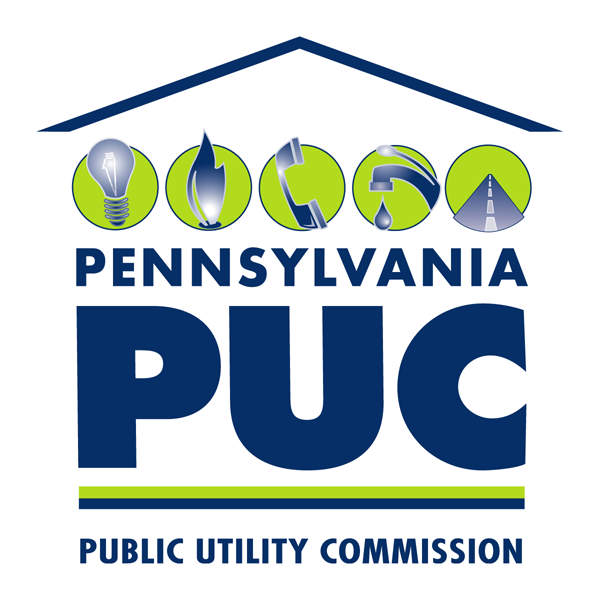  PUBLIC UTILITY COMMISSIONOffice of Administrative Law JudgeP.O. IN REPLY PLEASE REFER TO OUR FILE